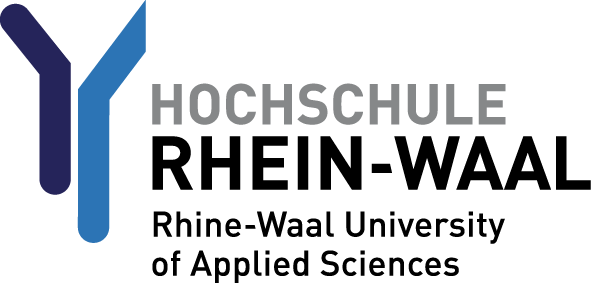 HSRW-PromotionsstipendiumBewerbungsantragHinweis: Bitte achten Sie darauf, dass der Bewerbungsantrag möglichst vollständig ausgefüllt ist.I. Angaben zur PersonName:		     Vorname:	     Geburtsdatum/-ort:	     Staatsangehörigkeit:	     Geschlecht:		 männlich		 weiblich	II. AnschriftStraße/Hausnummer (ggf. Zimmer, Etage):           PLZ/Ort:	     Bundesland:	     Telefonnummer/Handynummer:	     (Angabe freiwillig)E-Mail Adresse:      (Angabe freiwillig)III. BankverbindungGeldinstitut:	     IBAN:       BLZ (BIC):      Kontoinhaber (falls abweichend vom Antragsteller):      IV. Angaben zum StudiumHochschule:	     Studienbeginn:	      Studienende:      Fakultät:      Studiengang/Studiengänge:            Bisher erworbene Abschlüsse und Note des Abschlusses (z.B. Bachelor/Diplom/Magister):       V. Promotionsbetreuung/ Titel des PromotionsvorhabensDie Betreuerin/ der Betreuer meines kooperativen Promotionsvorhabens an einer Universität oder promotionsberechtigten Hochschule (extern) ist:      (Name)       (Universität/Hochschule)       (Fachbereich)Die Betreuerin/ der Betreuer meines Promotionsverfahrens an der Hochschule Rhein-Waal ist:      (Name)       (Fakultät)Der Titel (Arbeitstitel) meines Promotionsvorhabens lautet:      Angestrebter Beginn der Förderung:       VI. Andere Stipendien/FörderungenStipendien von anderen öffentlichen oder privaten Mittelgebern		 ja		 nein	Wenn ja, welche Förderungseinrichtung und monatliche Höhe der Förderung:Ist derzeit ein Antrag bei einer anderen Fördereinrichtung gestellt:	 ja		 neinWenn ja, bei welcher Fördereinrichtung:      (Bitte Nachweis beifügen oder nachreichen; im Falle einer Bewilligung zusätzlich Bestätigung des Stipendiengebers über die Nichtinanspruchnahme oder Bestätigung über die Rückgabe)	VII. Nebentätigkeit Ich übe keine sozialversicherungspflichtige Nebentätigkeit aus. Ich übe eine sozialversicherungspflichtige Tätigkeit in Höhe von       Stunden wöchentlich aus.VIII. Dem Bewerbungsantrag sind folgende Dokumente beizufügen (s. Richtlinie):Tabellarischer Lebenslauf (unterschrieben)Motivationsschreiben aus dem auch die besondere fachliche Eignung der Antragstellerin oder des Antragstellers deutlich wirdZeugnisse, insbesondere Diplom- oder MasterzeugnisAngaben zum Promotionsvorhaben (max. 10 Seiten inkl. Abbildungen) mit aussagekräftiger fachlicher Projektbeschreibung und Zielstellung:Stand der ForschungStand der eigenen VorarbeitenArbeits- und Zeitplan mit Meilensteinen und ProjektzielenGeplante Veröffentlichungen und KonferenzbesucheRessourcen- und KostenplanungStellungnahme der betreuenden Professorin bzw. des betreuenden Professors der Hochschule Rhein-Waal zur fachlichen und zeitlichen Durchführbarkeit des Promotionsvorhabens sowie der Nachweis der dazu benötigten Ressourcen (s. gesondertes Formular)Schriftliche Betreuungszusage einer Hochschulprofessorin bzw. eines Hochschulprofessors einer kooperierenden Universität, an der das Promotionsvorhaben durchgeführt werden sollIX. Allgemeine Erklärung sowie Erklärung zum DatenschutzIch versichere die Richtigkeit und Vollständigkeit meiner Angaben.Gleichzeitig verpflichte ich mich, die Hochschule Rhein-Waal von jeder Änderung (insbesondere, wenn ich eine sozialversicherungspflichtige Tätigkeit aufnehme oder eine bestehende erweitere, ein anderes Stipendium annehme, meine Adresse ändere) gegenüber den Angaben in meiner Bewerbung unverzüglich zu unterrichten.Ich nehme zur Kenntnis, dass im Falle von falschen Angaben das Stipendium ganz oder teilweise zurückgefordert wird.Mit ist bekannt, dass im Falle eines Widerrufs des Bewilligungsbescheides eine Weiterförderung nicht erfolgen kann.Mit ist außerdem bekannt, dass auf das Promotions-Stipendium kein Rechtsanspruch besteht.		Ort, Datum	 					Unterschrift